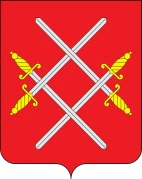 АДМИНИСТРАЦИЯ РУЗСКОГО ГОРОДСКОГО ОКРУГАМОСКОВСКОЙ ОБЛАСТИПОСТАНОВЛЕНИЕот ______________________ №_______О наделении правом по оценке выполнения нормативов испытаний (тестов) Всероссийского физкультурно-спортивного комплекса«Готов к труду и обороне» (ГТО)В соответствии с частью 3 статьи 31.2 Федерального закона от 04 декабря 2007 года № 329-ФЗ «О физической культуре и спорте в Российской Федерации», в целях организации и проведения тестирования населения по выполнению нормативов испытаний (тестов) Всероссийского физкультурно-спортивного комплекса «Готов к труду и обороне» (ГТО) на территории муниципального образования Рузский городской округ,  Администрация Рузского городского округа Московской области постановляет:Наделить муниципальное бюджетное учреждение физической культуры и спорта «Дирекция массового спорта» Рузского городского округа Московской области правом по оценке выполнения нормативов испытаний (тестов) Всероссийского физкультурно-спортивного комплекса «Готов к труду и обороне» (ГТО).Директору муниципального бюджетного учреждения физической культуры и спорта «Дирекция массового спорта» Рузского городского округа Московской области Колгину А.Н. организовать работу Центра тестирования по выполнению нормативов испытаний (тестов) Всероссийского физкультурно-спортивного комплекса «Готов к труду и обороне» (ГТО).Настоящее постановление распространяется на правоотношения, возникшие с 01.06.2019.Опубликовать настоящее постановление в официальном периодическом печатном издании, распространяемом в Рузском городском округе Московской области, и разместить на официальном сайте Рузского городского округа Московской области в сети «Интернет».Настоящее постановление вступает в силу с момента его подписания.Контроль за исполнением настоящего постановления возложить на Первого заместителя Главы Администрации Рузского городского округа Московской области Пархоменко В.Ю.Глава городского округа                                                                          Н.Н. Пархоменко